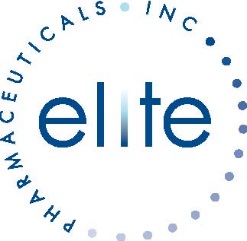 POSITION:  Analytical Method Development Specialist Key Responsibilities: Participate in Method development and validation to include testing, protocol and report writing Review data for compliance to specifications; document and investigate nonconformitiesPerform Routine Commercial Product Release and Stability TestingLead investigations, and/or provide expertise for resolution of laboratory deviations and OOS/OOT results related to reagents and consumablesEnsure Good Documentation Practices for relevant QC testing procedures, and that documents are current and accurately and clearly describe processes, reagents, and acceptance criteriaQualifications: BS/MS in Chemistry, or closely related scientific discipline Proficient in Empower8-10 years relevant quality control experience Strong working knowledge of ICH, cGMP, FDA and USP guidanceRecent experience with method development, qualification/validation and transfer preferredLaboratory experience with a variety of analytical techniques including, but not limited to, GC,UV,HPLC, IR Proficient in general and non-routine laboratory skillsExcellent computer, documentation, communication and organizational skills requiredMust have strong attention to detail, strong problem-solving skills, as well as the ability to work in a cross-functional team environmentExercises judgment within well-defined and established procedures and practices to determine appropriate actionStrong interpersonal and verbal/written communication skills requiredAble to respond quickly to shifting priorities and to meet deadlinesLocated in Bergen County, Northvale, New Jersey.  We offer a competitive salary and benefits package.  
